ND Center for Tobacco Prevention and Control Policy State Workplan Report 2016-2018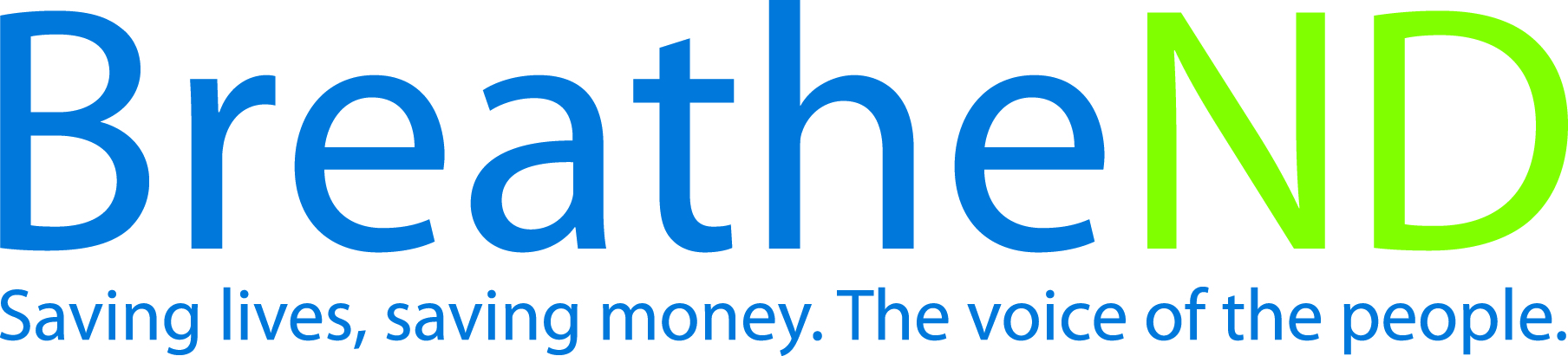 ND Center for Tobacco Prevention and Control Policy State Workplan Report 2016-2018ND Center for Tobacco Prevention and Control Policy State Workplan Report 2016-2018ND Center for Tobacco Prevention and Control Policy State Workplan Report 2016-2018Organization      	Date Completed      Organization      	Date Completed      Organization      	Date Completed      Organization      	Date Completed      InitiativePost-Secondary Comprehensive Tobacco-Free GroundsPrimary Goal#1 Prevent Initiation	Objective #3By June 30, 2017, ND Center for Tobacco Prevention and Control Policy will develop with North Dakota University System (NDUS) a comprehensive post-secondary tobacco-free campus policy.By June 30, 2017, ND Center for Tobacco Prevention and Control Policy will develop with North Dakota University System (NDUS) a comprehensive post-secondary tobacco-free campus policy.By June 30, 2017, ND Center for Tobacco Prevention and Control Policy will develop with North Dakota University System (NDUS) a comprehensive post-secondary tobacco-free campus policy.Strategy #1Collaborate with NDUS to take policy implementation action. Collaborate with NDUS to take policy implementation action. ActivitiesActivitiesKey achievements and Challenges Identify key NDUS personnel Draft policy Review draft policy with key NDUS personnel  Meet with NDUS personnel  Receive endorsement of comprehensive post-secondary tobacco-free campus policy by NDUS   Communicate progress with local public health tobacco prevention coordinators   Identify key NDUS personnel Draft policy Review draft policy with key NDUS personnel  Meet with NDUS personnel  Receive endorsement of comprehensive post-secondary tobacco-free campus policy by NDUS   Communicate progress with local public health tobacco prevention coordinators  Q1:      Identify key NDUS personnel Draft policy Review draft policy with key NDUS personnel  Meet with NDUS personnel  Receive endorsement of comprehensive post-secondary tobacco-free campus policy by NDUS   Communicate progress with local public health tobacco prevention coordinators   Identify key NDUS personnel Draft policy Review draft policy with key NDUS personnel  Meet with NDUS personnel  Receive endorsement of comprehensive post-secondary tobacco-free campus policy by NDUS   Communicate progress with local public health tobacco prevention coordinators  Q2:      Identify key NDUS personnel Draft policy Review draft policy with key NDUS personnel  Meet with NDUS personnel  Receive endorsement of comprehensive post-secondary tobacco-free campus policy by NDUS   Communicate progress with local public health tobacco prevention coordinators   Identify key NDUS personnel Draft policy Review draft policy with key NDUS personnel  Meet with NDUS personnel  Receive endorsement of comprehensive post-secondary tobacco-free campus policy by NDUS   Communicate progress with local public health tobacco prevention coordinators  Q3:      Identify key NDUS personnel Draft policy Review draft policy with key NDUS personnel  Meet with NDUS personnel  Receive endorsement of comprehensive post-secondary tobacco-free campus policy by NDUS   Communicate progress with local public health tobacco prevention coordinators   Identify key NDUS personnel Draft policy Review draft policy with key NDUS personnel  Meet with NDUS personnel  Receive endorsement of comprehensive post-secondary tobacco-free campus policy by NDUS   Communicate progress with local public health tobacco prevention coordinators  Q4:     Strategy #2Grantees complete annual assessment.  Grantees complete annual assessment.  ActivitiesActivitiesKey achievements and Challenges Assessment tool completed Follow-up evaluation on efficacy of assessment Changes made to assessment tool if needed Assessment tool completed Follow-up evaluation on efficacy of assessment Changes made to assessment tool if neededQ1:      Assessment tool completed Follow-up evaluation on efficacy of assessment Changes made to assessment tool if needed Assessment tool completed Follow-up evaluation on efficacy of assessment Changes made to assessment tool if neededQ2:      Assessment tool completed Follow-up evaluation on efficacy of assessment Changes made to assessment tool if needed Assessment tool completed Follow-up evaluation on efficacy of assessment Changes made to assessment tool if neededQ3:      Assessment tool completed Follow-up evaluation on efficacy of assessment Changes made to assessment tool if needed Assessment tool completed Follow-up evaluation on efficacy of assessment Changes made to assessment tool if neededQ4:     Strategy #3Center maintains/updates campus tobacco policy database.Center maintains/updates campus tobacco policy database.ActivitiesActivitiesKey achievements and Challenges  Database updated quarterly  Database updated quarterlyQ1:       Database updated quarterly  Database updated quarterlyQ2:       Database updated quarterly  Database updated quarterlyQ3:       Database updated quarterly  Database updated quarterlyQ4:     Strategy #4Highlight comprehensive tobacco-free campus success.Highlight comprehensive tobacco-free campus success.ActivitiesActivitiesKey achievements and Challenges  Earned media stories documented and on file  Communicate policy success through media (website/digital/print/social)  Earned media stories documented and on file  Communicate policy success through media (website/digital/print/social)Q1:       Earned media stories documented and on file  Communicate policy success through media (website/digital/print/social)  Earned media stories documented and on file  Communicate policy success through media (website/digital/print/social)Q2:       Earned media stories documented and on file  Communicate policy success through media (website/digital/print/social)  Earned media stories documented and on file  Communicate policy success through media (website/digital/print/social)Q3:       Earned media stories documented and on file  Communicate policy success through media (website/digital/print/social)  Earned media stories documented and on file  Communicate policy success through media (website/digital/print/social)Q4:     Strategy #5Acknowledge traditional tobacco use as deemed appropriate by institutionsAcknowledge traditional tobacco use as deemed appropriate by institutionsActivitiesActivitiesKey achievements and Challenges  Policy language researched, written, and communicated to campuses.  Document feedback and action taken.  Policy language researched, written, and communicated to campuses.  Document feedback and action taken.Q1:       Policy language researched, written, and communicated to campuses.  Document feedback and action taken.  Policy language researched, written, and communicated to campuses.  Document feedback and action taken.Q2:       Policy language researched, written, and communicated to campuses.  Document feedback and action taken.  Policy language researched, written, and communicated to campuses.  Document feedback and action taken.Q3:       Policy language researched, written, and communicated to campuses.  Document feedback and action taken.  Policy language researched, written, and communicated to campuses.  Document feedback and action taken.Q4:     